Казахский научно-исследовательский институт онкологии и радиологии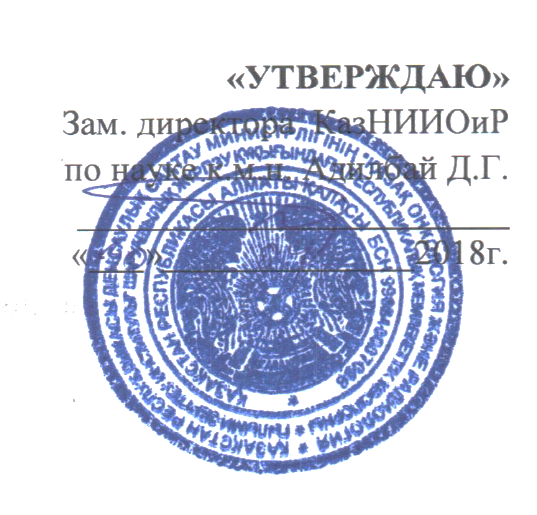 КАЛЕНДАРНО-ТЕМАТИЧЕСКИЙ ПЛАННаименование цикла: «Особенности клинической практики врача онколога (для ППС кафедр интернатуры и резидентуры»Вид обучения: повышение квалификации (ПК)Контингент курсантов: ППC клинических кафедрСроки проведения: 04.06-30.06.2018Количество учебных часов на цикле: 216/4 неделиЛекции: 32 ч.Семинарских занятий: 48 ч.Практических занятий: 64 ч.Самостоятельная работа слушателя: 72 ч.Форма контроля: экзаменАлматы, 2018Календарно-тематический план составлен на основании:-рабочей учебной программы;Календарно-тематический план составлен: к.м.н. Адилбай  Д.Г. и к.м.н. Шипиловой В.В.Название цикла: «Особенности клинической практики врача онколога (для ППС кафедр интернатуры и резидентуры»Дата проведения: 04.06-30.06.2018Место проведения: на базе КазНИИОиРДата и время проведенияДата и время проведенияНаименование темыЧасыЧасыЧасыЧасыФ.И.О. преподавателяДата и время проведенияДата и время проведенияНаименование темылекциисеминаровпрактзанят.СРСФ.И.О. преподавателя04.0608.30-09.20Этапы реализации Государственной программы развития здравоохранения «Денсаулык 2016-2019г.». Современные аспекты диагностики и лечения опухолей желудочно-кишечного тракта (ЖКТ).13Адилбай Д.Г.04.0609.25-11.10Современные аспекты диагностики и лечения опухолей желудочно-кишечного тракта.2Ижанов Е.Б.04.0611.15-14.05Современные аспекты диагностики и лечения опухолей желудочно-кишечного тракта.3Смагулова К.К.05.0608.30-09.20Этапы реализации Государственной программы развития здравоохранения «Денсаулык 2016-2019г.». Современные аспекты диагностики и лечения опухолей желудочно-кишечного тракта (ЖКТ).13Карасаев М.И.05.0609.25-11.10Современные аспекты диагностики и лечения опухолей желудочно-кишечного тракта.2Абдрахманова А.Ж.05.0611.15-14.05Современные аспекты диагностики и лечения опухолей желудочно-кишечного тракта.3Кукубасов Е.К.06.0608.30-09.20Этапы реализации Государственной программы развития здравоохранения «Денсаулык 2016-2019г.». Современные аспекты диагностики и лечения опухолей желудочно-кишечного тракта (ЖКТ).13Шипилова В.В.06.0609.25-11.10Современные аспекты диагностики и лечения опухолей желудочно-кишечного тракта.2Адилбай Д.Г.06.0611.15-14.05Современные аспекты диагностики и лечения опухолей желудочно-кишечного тракта.3Ижанов Е.Б.07.0608.30-09.20Этапы реализации Государственной программы развития здравоохранения «Денсаулык 2016-2019г.». Современные аспекты диагностики и лечения опухолей желудочно-кишечного тракта (ЖКТ).13Смагулова К.К.07.0609.25-11.10Современные аспекты диагностики и лечения опухолей желудочно-кишечного тракта.2Карасаев М.И.07.0611.15-14.05Современные аспекты диагностики и лечения опухолей желудочно-кишечного тракта.3Абдрахманова А.Ж.08.0608.30-09.20Этапы реализации Государственной программы развития здравоохранения «Денсаулык 2016-2019г.». Современные аспекты диагностики и лечения опухолей желудочно-кишечного тракта (ЖКТ).13Кукубасов Е.К.08.0609.25-11.10Современные аспекты диагностики и лечения опухолей желудочно-кишечного тракта.2Шипилова В.В.08.0611.15-12.05Современные аспекты диагностики и лечения опухолей желудочно-кишечного тракта.1Адилбай Д.Г.08.0612.20-14.05Современные аспекты диагностики и лечения опухолей грудной клетки. 2Ижанов Е.Б.09.0608.30-09.20Этапы реализации Государственной программы развития здравоохранения «Денсаулык 2016-2019г.». Современные аспекты диагностики и лечения опухолей желудочно-кишечного тракта (ЖКТ).13Смагулова К.К.09.0609.25-11.10Современные аспекты диагностики и лечения опухолей грудной клетки. 2Карасаев М.И.09.0611.15-14.05Современные аспекты диагностики и лечения опухолей грудной клетки.3Абдрахманова А.Ж.11.0608.30-09.20Стратегия онкослужбы. Программа «Дорожная карта». Современные аспекты диагностики и лечения опухолей грудной клетки. 13Кукубасов Е.К.11.0609.25-11.10Современные аспекты диагностики и лечения опухолей грудной клетки.2Шипилова В.В.11.0611.15-14.05Современные аспекты диагностики и лечения опухолей грудной клетки.3Адилбай Д.Г.12.0608.30-09.20Стратегия онкослужбы. Программа «Дорожная карта». Современные аспекты диагностики и лечения опухолей грудной клетки.13Ижанов Е.Б.12.0609.25-11.10Современные аспекты диагностики и лечения опухолей грудной клетки.2Смагулова К.К.12.0611.15-14.05Современные аспекты диагностики и лечения опухолей грудной клетки.3Карасаев М.И.13.0608.30-09.20Стратегия онкослужбы. Программа «Дорожная карта». Современные аспекты диагностики и лечения опухолей грудной клетки.13Абдрахманова А.Ж.13.0609.25-11.10Современные аспекты диагностики и лечения опухолей грудной клетки.2Кукубасов Е.К.13.0611.15-13.10Современные аспекты диагностики и лечения опухолей грудной клетки.2Шипилова В.В.13.0613.15-14.05Современные аспекты диагностики и лечения опухоли молочной железы. 1Адилбай Д.Г.14.0608.30-09.20Стратегия онкослужбы. Программа «Дорожная карта». Современные аспекты диагностики и лечения опухолей грудной клетки.13Ижанов Е.Б.14.0609.25-10.15Современные аспекты диагностики и лечения опухолей грудной клетки.1Смагулова К.К.14.0610.20-11.10Современные аспекты диагностики и лечения опухоли молочной железы. 1Карасаев М.И.14.0611.15-14.05Современные аспекты диагностики и лечения опухоли молочной железы.3Абдрахманова А.Ж.15.0608.30-09.20Стратегия онкослужбы. Программа «Дорожная карта». Современные аспекты диагностики и лечения опухолей грудной клетки.13Кукубасов Е.К.15.0609.25-11.10Современные аспекты диагностики и лечения опухоли молочной железы.2Шипилова В.В.15.0611.15-14.05Современные аспекты диагностики и лечения опухоли молочной железы.3Адилбай Д.Г.16.0608.30-09.20Стратегия онкослужбы. Программа «Дорожная карта». Современные аспекты диагностики и лечения опухолей грудной клетки.13Ижанов Е.Б.16.0609.25-11.10Современные аспекты диагностики и лечения опухоли молочной железы.2Смагулова К.К.16.0611.15-14.05Современные аспекты диагностики и лечения опухоли молочной железы.3Карасаев М.И.18.0608.30-09.20Современные аспекты диагностики и лечения опухоли молочной железы. 13Абдрахманова А.Ж.18.0609.25-11.10Современные аспекты диагностики и лечения опухоли молочной железы.2Кукубасов Е.К.18.0611.15-13.10Современные аспекты диагностики и лечения опухоли молочной железы.2Шипилова В.В.18.0613.15-14.05Современные аспекты диагностики и лечения опухолей женских половых органов.1Адилбай Д.Г.19.0608.30-09.20Современные аспекты диагностики и лечения опухоли молочной железы.13Ижанов Е.Б.19.0609.25-11.10Современные аспекты диагностики и лечения опухоли молочной железы.2Смагулова К.К.19.0611.15-14.05Современные аспекты диагностики и лечения опухолей женских половых органов.3Карасаев М.И.20.0608.30-09.20Современные аспекты диагностики и лечения опухоли молочной железы.13Абдрахманова А.Ж.20.0609.25-11.10Современные аспекты диагностики и лечения опухолей женских половых органов.2Кукубасов Е.К.20.0611.15-14.05Современные аспекты диагностики и лечения опухолей женских половых органов.3Шипилова В.В.21.0608.30-09.20Современные аспекты диагностики и лечения опухоли молочной железы.13Адилбай Д.Г.21.0609.25-11.10Современные аспекты диагностики и лечения опухолей женских половых органов.2Ижанов Е.Б.21.0611.15-14.05Современные аспекты диагностики и лечения опухолей женских половых органов.3Смагулова К.К.22.0608.30-10.15Современные аспекты диагностики и лечения опухоли молочной железы.23Карасаев М.И.22.0610.20-12.05Современные аспекты диагностики и лечения опухолей женских половых органов.2Абдрахманова А.Ж.22.0612.20-14.05Современные аспекты диагностики и лечения опухолей женских половых органов.2Кукубасов Е.К.23.0608.30-10.15Современные аспекты диагностики и лечения опухолей женских половых органов.23Шипилова В.В.23.0610.20-12.05Современные аспекты диагностики и лечения опухолей женских половых органов.2Адилбай Д.Г.23.0612.20-13.10Современные аспекты диагностики и лечения опухолей женских половых органов.1Ижанов Е.Б.23.0613.15-14.05Современные аспекты диагностики и лечения опухолей головы и шеи.1Смагулова К.К.25.0608.30-10.15Современные аспекты диагностики и лечения опухолей женских половых органов.23Карасаев М.И.25.0610.20-12.05Современные аспекты диагностики и лечения опухолей женских половых органов.2Абдрахманова А.Ж.25.0612.20-14.05Современные аспекты диагностики и лечения опухолей головы и шеи.2Кукубасов Е.К.26.0608.30-10.15Современные аспекты диагностики и лечения опухолей женских половых органов.23Шипилова В.В.26.0610.20-12.05Современные аспекты диагностики и леченияопухолей головы и шеи.2Адилбай Д.Г.26.0612.20-14.05Современные аспекты диагностики и лечения опухолей головы и шеи.2Ижанов Е.Б.27.0608.30-09.20Современные аспекты диагностики и лечения опухолей женских половых органов.13Смагулова К.К.27.0609.25-10.15Современные аспекты диагностики и леченияопухолей головы и шеи.1Карасаев М.И.27.0610.20-12.05Современные аспекты диагностики и леченияопухолей головы и шеи.2Абдрахманова А.Ж.27.0612.20-14.05Современные аспекты диагностики и лечения опухолей головы и шеи.2Кукубасов Е.К.28.0608.30-10.15Современные аспекты диагностики и леченияопухолей головы и шеи.23Шипилова В.В.28.0610.20-12.05Современные аспекты диагностики и леченияопухолей головы и шеи.2Адилбай Д.Г.28.0612.20-14.05Современные аспекты диагностики и лечения опухолей головы и шеи.2Ижанов Е.Б.29.0608.30-10.15Современные аспекты диагностики и леченияопухолей головы и шеи.23Смагулова К.К.29.0610.20-12.05Современные аспекты диагностики и леченияопухолей головы и шеи.2Карасаев М.И.29.0612.20-14.05Современные аспекты диагностики и лечения опухолей головы и шеи.2Абдрахманова А.Ж.30.0608.30-10.15Современные аспекты диагностики и леченияопухолей головы и шеи.23Кукубасов Е.К.30.0610.20-12.05Современные аспекты диагностики и леченияопухолей головы и шеи.2Шипилова В.В.30.0612.20-14.05Современные аспекты диагностики и лечения опухолей головы и шеи.2Адилбай Д.Г.Ижанов Е.Б.Смагулова К.К.Карасаев М.И.Абдрахманова А.Ж.Кукубасов Е.К.Шипилова В.В.Итого:Итого:Итого:32486472